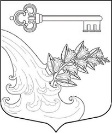 АДМИНИСТРАЦИЯ УЛЬЯНОВСКОГО ГОРОДСКОГО ПОСЕЛЕНИЯ ТОСНЕНСКОГО РАЙОНА ЛЕНИНГРАДСКОЙ ОБЛАСТИПОСТАНОВЛЕНИЕ О внесении изменений в постановлениеадминистрации от 30.10.2018 №300«Об утверждении плана проведения плановых проверок юридических лиц и индивидуальных предпринимателей при осуществлении муниципальногожилищного и земельного контроля на 2019 год на территории Ульяновского городского поселения Тосненского района Ленинградской области»В соответствии с Федеральным Законом от 26.12.2008 № 294-ФЗ «О защите прав юридических лиц и индивидуальных предпринимателей при осуществлении государственного контроля (надзора) и муниципального контроля», Жилищным Кодексом Российской Федерации, Федеральным Законом от 24.07.2007 № 209-ФЗ «О развитии малого и среднего предпринимательства в Российской Федерации», Областным законом Ленинградской области от 02.07.2013 № 49-оз «О муниципальном жилищном контроле на территории Ленинградской области и взаимодействии органов муниципального жилищного контроля с органом государственного жилищного надзора Ленинградской области», в соответствии со ст. 72 Земельного кодекса Российской Федерации, Областным законом Ленинградской области от 01.08.2017 N 60-оз "О порядке осуществления муниципального земельного контроля на территории Ленинградской области", Федеральным законом от 06.10.2003 № 131-ФЗ «Об общих принципах организации местного самоуправления в Российской Федерации», решением Совета депутатов Ульяновского городского поселения Тосненского района Ленинградской области от 25.12.2014 № 27 «Об утверждении Положения «О порядке осуществления муниципального жилищного контроля на территории Ульяновского городского поселения Тосненского района Ленинградской области» и Уставом Ульяновского городского поселения Тосненского района Ленинградской области, с учетом последней редакции планов проверок от 26.12.2018, согласованной Прокуратурой Ленинградской области, а так же сводного плана проверок ИП и ЮЛ на 2019 год по Ленинградской областиПОСТАНОВЛЯЮ:	1. Приложение к постановлению администрации Ульяновского городского поселения Тосненского района Ленинградской области от 30.10.2018 № 300«Об утверждении плана проведения плановых проверок юридических лиц и индивидуальных предпринимателей при осуществлении муниципального жилищного и земельного контроля на 2019 год на территории Ульяновского городского поселения Тосненского района Ленинградской области» изложить в новой редакции (приложение).	2. Настоящее постановление опубликовать в газете «Тосненский вестник» и разместить на официальном сайте администрации www.admsablino.ru.	3. Контроль за исполнением данного постановления оставляю за собой.Глава  администрации                                                              К.И. Камалетдинов28.12.2018№383